(WZÓR)                                                                                                         dokument- nr 1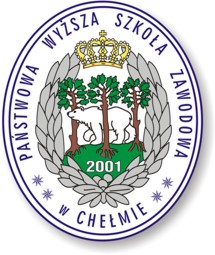 PAŃSTWOWA WYŻSZA SZKOŁA ZAWODOWA W CHEŁMIE     ……………………….. (pieczątka uczelni)                                                                                        Instytut NeofilologiiKierunek studiów: Filologia Specjalność: angielskaImię i nazwisko studenta/praktykanta: Jan KowalskiNr albumu.: 1900          Rok akademicki:  2021/2022   semestr studiów: IIMiejsce realizacji praktyki: (instytucja/firma): Urząd skarbowy w Chełmie, 22-100 Chełm ul.     Obłońska 20Termin realizacji praktyki:  od ……………. do ………………..Zakładowy opiekun praktyki: Jan KowalskiUczelniany opiekun praktyki: mgr Magdalena BojarUSZCZEGÓŁOWIONY HARMONOGRAM PRAKTYKI ZAWODOWEJUzgodniono przed rozpoczęciem praktyki studenta.Zakładowy opiekun praktyk: ……………..…………………………..…………                                                                                                                           (Czytelny  Podpis)Uczelniany opiekun praktyki:  ………………………………………….………                                                                                                                          (Czytelny  Podpis)Praktykant: …………………………..…………                             (Czytelny  Podpis)	L.p.Miejsce realizacji praktykiPlanowana liczbadni rozliczeniowychPlanowana liczba godzinW tym miejscu wpisujecie państwo pełną nazwę jednostki organizacyjnej (dane z pieczątki firmy)w której realizujecie praktykę np.Urząd skarbowy w Chełmie, 22-100 Chełm ul. Obłońska 2033330Łącznie/razemŁącznie/razem33330